Решение № 35 от 28.04.2015 г. О внесении изменений в решение Совета депутатов муниципального округа Головинский от 27 мая 2014 года № 52 «О проведении конкурса на территории муниципального округа Головинский на звание «Лучший палисадник двора и лучший под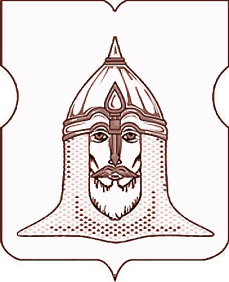 СОВЕТ ДЕПУТАТОВМУНИЦИПАЛЬНОГО ОКРУГА ГОЛОВИНСКИЙРЕШЕНИЕ28.04.2015 года № 35В целях дальнейшего повышения уровня благоустройства, улучшения санитарного состояния и привлекательности внешнего вида придомовых территорий и подъездов многоквартирных жилых домов в муниципальном округе Головинский, развития инициативы, проявления творчества населения в улучшении содержания, эстетического оформления, благоустройства и озеленения придомовых территорий, привлечения населения к участию в работе по обеспечению сохранности жилищного фонда, создания более комфортных условий проживания на территории муниципального округа Головинский, с учетом положений постановления Госстроя Российской Федерации от 27 сентября 2003 года № 170 «Об утверждении Правил и норм технической эксплуатации жилищного фонда»Советом депутатов принято решение1.            Внести следующие изменения в приложение к решению Совета депутатов муниципального округа Головинский от 27 мая 2014 года № 52 «О проведении конкурса на территории муниципального округа Головинский на звание «Лучший палисадник двора и лучший подъезд многоквартирного жилого дома»:1.1.           В пункте 1.3. слова «2014 года» – исключить;1.2.           В пункте 1.5. слова «2014 года» – исключить;1.3.           Дополнить пунктом 1.7. следующего содержания;«1.7. Конкурс проводится на основании решения Совета депутатов муниципального округа Головинский.»;1.4.           Статью 4 изложить в следующей редакции:4. Награждение4.1. Награждение победителей проводится на праздничном мероприятии «Славься родная земля», посвященному празднованию дня района, который организовывается и проводится администрацией муниципального округа Головинский в первой половине сентября, на территории парка-усадьбы «Михалково» по адресу: улица Михалковская, дом 36-38.».2.                 Администрации муниципального округа Головинский опубликовать настоящее решение в газете «Наше Головино» и разместить на официальном сайте органов местного самоуправления муниципального округа Головинский www.nashe-golovino.ru.
3.                 Настоящее решение вступает в силу со дня его опубликования.
4.                 Контроль исполнения настоящего решения возложить на главу муниципального округа Головинский Архипцову Н.В. и председателя комиссии по благоустройству, реконструкции, землепользованию и охране окружающей среды – депутата Борисову Е.Г.    Глава муниципального округа Головинский                                   Н.В. Архипцова 
Приложениек решению Совета депутатовмуниципального округа Головинскийот 27 мая 2014 года № 52в редакции решения Совета депутатовмуниципального округа Головинскийот «28» апреля 2015 года № 35ПОЛОЖЕНИЕо конкурсе «Лучший палисадник двора и лучший подъезд многоквартирного жилого дома»1. Общие положения.1.1             Конкурс «Лучший палисадник двора и лучший подъезд многоквартирного жилого дома» организован Советом депутатов муниципального округа Головинский.1.2             Конкурс направлен на развитие инициативы, проявление творчества населения в улучшении содержания, эстетического оформления, благоустройства и озеленения  придомовых территорий, создание более комфортных условий проживания на территории муниципального округа Головинский.1.3             Срок проведения смотра-конкурса: с 01 июня по 31 августа.1.4             Конкурс проводится по следующим номинациям:            1.4.1. «Лучший палисадник двора» - среди палисадников на придомовых территориях в двух номинациях:1) лучшее озеленение с проведением художественно-оформительских мероприятий с помощью растений, деревьев, кустарников, цветов, а также их комбинаций (биологический аспект);2) лучшее эстетическое ландшафтное оформление, включающее использование художественно-декоративных элементов, малых архитектурных форм, вазонов, цветников, скульптур и других архитектурных форм, и материалов (инженерный аспект).            1.4.2. «Лучший подъезд многоквартирного жилого дома» - среди подъездов многоквартирных домов в одной номинации.1.5 Заявки для участия в конкурсе предоставляют председатели советов домов, старшие по домам, старшие по подъездам многоквартирных домов, жители муниципального округа в администрацию муниципального округа Головинский (улица Флотская, дом 1, кабинет № 101) до 20 августа (включительно).1.6. Информация и Положение о конкурсе «Лучший палисадник двора и лучший подъезд многоквартирного жилого дома» публикуется в газете «Наше Головино» и размещается на официальном сайте органов местного самоуправления муниципального округа Головинский www.nashe-golovino.ru.1.7. Конкурс проводится на основании решения Совета депутатов муниципального округа Головинский.2. Условия конкурса 2.1. Звание «Лучший палисадник двора» присваивается при выполнении следующих условий:-          Регулярное проведение работ по наведению чистоты и порядка на придомовой территории и его дальнейшее поддержание в течении года;-          Активное участие жителей в работах по творческому оформлению и сохранению клумб и палисадников придомовых территорий;-          Участие жителей в ландшафтном оформлении, озеленении придомовой территории, создании клумб, палисадников придомовых территорий.2.2. Звание - «Лучший подъезд многоквартирного жилого дома» среди подъездов в многоквартирных домах может быть присвоено при выполнении условий:-        Наличие совета дома, инициативной группы жителей, старшего по подъезду, их активное участие в работе по поддержанию чистоты и порядка в подъезде, творческому оформлению, оборудованию и сохранению общего имущества;-        Соблюдение общественного порядка жителями подъезда, отсутствие нарушений   общественного   порядка   и   безопасности;-        Наличие исправного освещения у входов в подъезд, на лестничных площадках, отсутствие самовольного размещения информации на дверях подъезда, стенах домов. 3. Порядок подведения итогов3.1. Комиссия по благоустройству, реконструкции, землепользованию и охране окружающей среды подводит итоги конкурса, определяет и утверждает победителей в каждой номинации до 31 августа текущего года.                                            3.2. Подведение итогов конкурса осуществляется в соответствии с настоящим Положением.3.3.           После подведения итогов конкурса определяются 3 призовых места  по каждой номинации.3.4. Победителям вручаются Почетные грамоты муниципального округа Головинский, памятные призы, сувениры на основании протокола  комиссии по благоустройству, реконструкции, землепользованию и охране окружающей среды, подписанного председателем и секретарем комиссии.3.5. Информация об итогах конкурса на звание «Лучший палисадник двора и лучший подъезд многоквартирного жилого дома» опубликуется в газете «Наше Головино» и размещается на официальном сайте органов местного самоуправления муниципального округа Головинский www.nashe-golovino.ru.
4.        Награждение Награждение победителей проводится на праздничном мероприятии «Славься родная земля», посвященному празднованию дня района, который организовывается и проводится администрацией муниципального округа Головинский в первой половине сентября, на территории парка-усадьбы «Михалково» по адресу: улица Михалковская, дом 36-38.